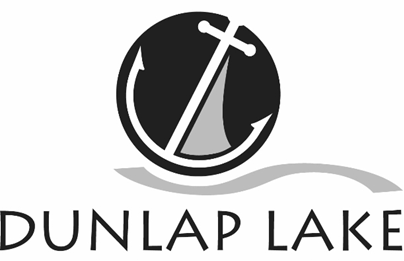 Dunlap Lake Property Owners Association Board MinutesSpecial Meeting March 6 2017Alan Ortbals, president, called the meeting to order at 7 p.m. in the Association meeting room at 840 East Lake Drive. 1.  Roll CallPresent: Board members-Larry Ahrens, Timothy Brown, Greg Brumitt, Lee Frea, Mark Hicks, Andy Leek, Craig Louer, Genie Manterfield, Alan Ortbals, Donna Polinske, Todd Smith, Michael Watts, Roy Wehling, Richard Welle. Association manager-Carolyn GreenAbsent: James Taylor (excused)Visitor’s Present: Tom & Julie Lucas interested in potential changes to DLPOA boundaries2. Discussion of potential changes to DLPOA boundariesA petition has been received from residents on Thomas Terrace asking to be removed from the Association. Rick Welle made a motion to send out a ballot to the property owners to amend Association borders to allow the withdrawal of the residents from Thomas Terrace. Craig Louer seconded. The motion and feedback from the residents at the annual meeting was discussed and the board voted unanimously not to send out a ballot.Three homeowners have recently requested membership in the Association. Craig Louer made a motion to send out ballots to the property owners to amend Association borders to allow new members to be added to the association. Rick Welle seconded. The motion was discussed and the board voted unanimously not to send out a ballot.3.  Discussion of Mayor's proposal to partner with DLPOA on dredging Schedule issues - Craig Louer went through the 3-Page Dredging Project Summary and Timeline revised 3/6/2017. The vote would need to be postmarked by March 31, 2017 to get results back in time for the City budget process. Tax information will not be available to calculate SSA tax amounts until April 30.  An Ordinance adopting the SSA would need to be created in July and if all goes smoothly bidding and permitting would begin in November 2017.4.  Discussion of ballot language regarding vote on Mayor’s proposalMichael Watts went through the proposed ballot. There would need to be a non-binding notation of preference for SSA or Flat Fee for informational purposes only. 5.  Vote to put dredge project up for a vote of the membershipRick Welle made a motion to put the dredging project and financing options out to the membership in time to meet the City Council budget deadline for 2017-18. Andy Leek seconded and the motion passed unanimously. 6.  AdjournmentThe next regular board meeting will be 7 pm Monday, March 27, 2017 